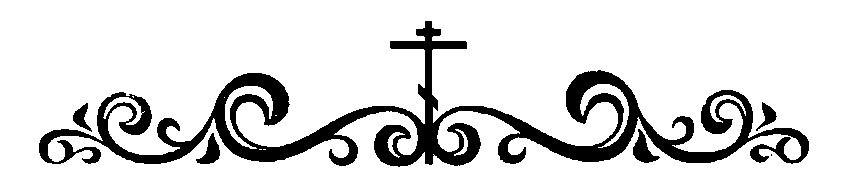 Материал  выложен  для  ознакомления: не  разбирать!Иоакимо - Анновского храма Можайского благочиния Московской епархии РПЦ МПОтрешиться от землиСвятитель Феофан ЗатворникВ конце прошлого века Церковь канонизировала давно почитаемого в народе епископа Феофана (Говорова). И теперь имя его в истории — святитель Феофан Затворник. Подвижник, богослов и духовный наставник множества христиан. Всестороннее образование, свободное владение несколькими иностранными языками, глубокие знания в области медицины, психологии и других науках — всё это было использовано им для служения Церкви. 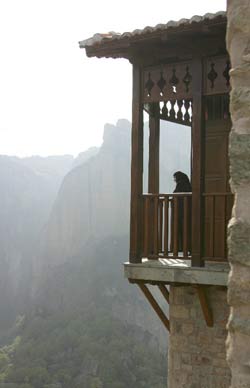 Чтобы научить святости, нужно быть причастным к ней, непрестанно гореть духовным огнём, а для этого необходимо уединение с Богом. Вершиной подвига святителя стал двадцатидвухлетний затвор в Вышенском Успенском монастыре, где он всё же не оставлял жаждущих его наставлений. Ежедневно вышенский затворник получал несколько десятков писем и находил силы отвечать всем. Эти годы затвора святителя дали обильный плод — бесчисленные богословские труды. Сегодня мы  публикуем фрагменты  из  творений святителя  Феофана затворника с бесценными  мыслями,  указывающими  путь  ко спасению. Кого не было при сретении Господа, когда Он торжественно, как царь, входил в Иерусалим, и кто не взывал тогда: осанна Сыну Давидову! (Мф. 21, 9). Но прошло только четыре дня, и тот же народ, тем же языком кричал: распни, распни Его! (Лк. 23, 21). Дивное превращение!  Но что дивиться? Не то же ли самое делаем и мы, когда по принятии святых Таин Тела и Крови Господних, чуть только выходим из церкви, забываем всё, — и своё благоговение, и Божию к нам милость, и предаёмся по-прежнему делам самоугодническим,  сначала маленьким, а потом и большим, и, может быть, ещё прежде четырёх дней, хоть не кричим другому: «распни!» — а сами распинаем в себе Господа. И всё это видит и терпит Господь! Слава долготерпению Твоему, Господи!***Не то, что входит в уста, оскверняет человека; но то, что выходит из уст, оскверняет человека (Мф. 15, 11). Господь сказал это не потому, чтоб Он не благоволил к посту или считал его не нужным для нас, — нет, и Сам Он постился, и апостолов научил тому, и в Церкви Своей святой установил посты, а сказал это для того, чтобы, постясь, мы не ограничивались одним малоядением или сухоядением, но заботились при этом и душу свою держать в посте, не поблажая её пожеланиям и страстным влечениям. И это главное. Пост же служит могущественным тому средством. Основа страстей в плоти; когда измождена плоть, тогда словно подкоп подведён под страсти и крепость их рушится.  Без поста же одолеть страсти — было бы чудом, похожим на то, чтобы быть в огне и не обгорать. У того, кто довольствует пространно плоть свою пищею, сном и покоем, как держаться чему-нибудь духовному во внимании и намерениях? Отрешиться от земли и войти в созерцание невидимых вещей и стремление к ним ему столь же удобно, как одряхлевшей птицей подняться от земли. ***Открывающаяся в сознании и опыте причина худой жизни есть ослабление в нас чувства страха Божия, или чувства зависимости от Бога, ослабление, доходящее иногда до крайней степени — до совершенной потери сего чувства. Действующее в нас начало греховной жизни есть себялюбие или самоугождение, иначе — эгоизм, самость.  Сокрушается самость, и воскресает у человека страх Божий, или чувство зависимости от Бога,  в   покаянии.   Тот человек живёт в состоянии отпадения от Бога, который для себя только живёт и не думает о Боге и небе, или, по словам Давида, не предлагает  Бога пред собою (Пс. 53, 5; 85, 14). ***Господь гордым противится, смиренным же даёт благодать (Притч. 3, 34). Припомни особенно слова эти, когда идёшь на исповедь. Ничто так, как гордость, не вяжет языка сказать: грешен. Смирись же пред Господом, не пощади себя, не убойся лица человека. Раскрой срамоту свою, да омоешься; покажи раны свои, да исцелеешь; расскажи все неправды твои, да оправдишься. Чем безжалостнее будешь к себе, тем больше жалости явит к тебе Господь, и отойдёшь ты с сладким чувством помилования. Это и есть благодать Господа нашего Иисуса Христа, даваемая от Него тем, которые смиряют себя искренним исповеданием грехов своих.***Саможаление — корень всех наших поползно¬вений на грех. Кто же не снисходит себе, тот всегда твёрд в добре. Больше всего держать надо в самой строгой дисциплине плоть, эту рабу несмысленную. Когда томят её, она смиренна; а дай ей только малую льготу, уж она начинает показывать когти... ***Погибели предшествует гордость, и падению — надменность (Притч. 16, 18). Стало быть, не допускай мыслей злых, и не будет падений. Между тем, о чём больше всего небрегут? О мыслях. Им позволяют бурлить сколько и как угодно, и думать не думают когда-нибудь укрощать их или направлять к разумным занятиям. А между тем, в этой суматохе внутренней подходит враг, влагает зло в сердце, обольщает его и склоняет на это зло. И человек, сам того не замечая, является готовым на зло. Остаётся ему или исполнять скованное сердцем зло, или бороться. Но то наше горе, что за последнее никто почти не берётся, а все, как связанные, ведутся на зло.***Последняя цель человека — в Боге, в общении или живом союзе с Богом. Созданный по образу и подобию Божию человек по самой природе своей есть некоторым образом Божеского рода. Будучи же рода Божия, он не может не искать общения с Богом не только как со своим началом и первообразом, но и как с верховным благом. Потому-то сердце наше и бывает довольно только тогда, когда обладает Богом и бывает обладаемо от Бога. Ничто, кроме Бога, не успокаивает его. Соломон много знал, многим обладал и многим наслаждался; но всё это наконец должен был признать суетою и крушением духа (Еккл. 1, 8, 17–18; 3, 10–11; 8, 17). Один покой для человека в Боге.Три крестаСвятитель Феофан ЗатворникКто хочет идти за Мною, отвергнись себя, и возьми крест свой (Мк. 8, 34). Эти евангельские слова мы слышали много раз, но понимаем ли всю их глубину? Великий пост — время покаяния и время переосмысления. Мы предлагаем вашему вниманию отрывок из «Слова о крестоношении» Феофана Затворника, в котором святитель раскрывает значение заповеди, поясняет, что значит несение своего креста.Мы восхищаемся заповедями о любви и жертвенности, но с трудом представляем себе, как встать на путь исправления, чтобы в конце концов достичь той любви, о которой говорит Спаситель.Взять свой крест — значит терпеливо нести тяжёлые труды исправления, лишения, скорби, несчастья — всего того, что пошлёт нам Господь.Господь совершил спасение наше крестною смертию Своею; на Кресте растерзал Он рукописание грехов наших; Крестом примирил нас Богу и Отцу; чрез Крест низвёл на нас дары благодатные и все благословения небесные. Но таков Крест Господень в Нём Самом. Каждый же из нас становится причастным спасительной силы его не иначе, как через свой собственный крест. 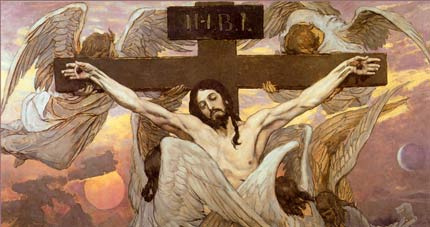 Свой собственный каждого крест, когда соединяется с Крестом Христовым, силу и действие этого последнего переносит на нас, становится как бы каналом, через который из Креста Христова переливается на нас «всякое даяние благо и всяк дар совершен». Из этого видно, что собственные каждого кресты в деле спасения столько же необходимы, сколько необходим Крест Христов.Хотя и нехотя всякий несёт крест свой, и крест большей частью не простой, а сложный, но не всякий смотрит на него через Крест Христов; не всякий обращает его в устроение спасения своего; не у всякого потому крест бывает спасительным крестом. Пересмотрим все возможные кресты и разберём: как следует нести каждый из них, чтоб он был силою во спасение.Крестов много, но видов их три: первый вид — кресты внешние, слагающиеся из скорбей и бед, и вообще из горькой участи земного пребывания; второй — кресты внутренние, рождающиеся из борьбы со страстями и похотями ради добродетели; третий — кресты духовно-благодатные, возлагаемые совершенною преданностью в волю Божию.***Кресты внешние — самые многосложные и разнообразные кресты. Они разбросаны на всех путях наших и встречаются на каждом почти шагу. Сюда относятся: скорби, беды, несчастья, болезни, потери близких, неудачи на службе, всякого рода лишения и ущербы, семейные неприятности, неблагоприятность внешних отношений, оскорбления, обиды, напраслины и вообще доля земная, у всякого больше или меньше нелёгкая. У кого нет какого либо из этих крестов? И не быть нельзя. Не избавляет от них ни знатность, ни богатство, ни слава и никакое величие земное. Они срослись с земным пребыванием нашим с той минуты, как заключился рай земной, и не отступят от него до той, когда отверзется рай небесный. Зачем так устроил Господь, что на земле никого нет без горестей и тяготы? Затем, чтоб не забывал человек, что он изгнанник, и жил бы на земле не как родич на родной стороне, а как странник и пришелец в стране чужой, и искал возвращения в истинное отечество своё.Но зачем, — скажешь, — у меня больше, а у другого меньше? Зачем меня тяготят беды, а другому во всём почти счастье? Я раздираюсь от скорби, а другой утешается? Уж если общая это участь, всем бы без исключений и раздавать её. — Так ведь она и раздаётся. Присмотрись, и увидишь. Тебе ныне тяжело, а другому вчера было, или завтра будет тяжело; ныне же ему отдохнуть позволяет Господь. Зачем смотришь на часы и дни? Смотри на всю жизнь, от начала до конца, и увидишь, что всем бывает тяжело, и очень тяжело. Найди, кто ликует целую жизнь? Сами цари нередко не спят ночи от туги сердца. Тебе тяжело теперь, а прежде разве не видел ты отрадных дней? Бог даст, и ещё увидишь. Потерпи же! Тебе тяжело. Но разве это случайность беспричинная? Восклони несколько главу твою и помяни, что есть Господь, отечески о тебе пекущийся и глаз с тебя не спускающий. Если постигло тебя горе, то не иначе, как с Его согласия и воли. Никто как Он послал его тебе. А Он очень точно знает, что, кому, когда и как послать; и когда посылает, во благо того самого посылает, кто подлежит горю. Так осмотрись, и увидишь благие о тебе намерения Божии в постигшей тебя скорби. Или грех какой хочет очистить Господь, или от греховного дела отвести, или прикрыть меньшим горем от большего, или случай тебе дать — терпение и верность Господу показать, чтоб на тебе потом показать и славу милосердия Своего. Что нибудь из этого, конечно, идёт к тебе. Отыщи же, что именно, и приложи то к ране своей, как пластырь, — и утолится жгучесть её. Если, впрочем, и не увидишь ясно, что именно хочет даровать тебе Бог через постигшее тебя горе, общее неразмышляющее верование воздвигни в сердце своём, что всё от Господа и что всё идущее от Господа есть во благо нам; и толкуй мятущейся душе: так Богу угодно. Терпи! Кого наказывает Он, тот у Него как сын! Наипаче же останови внимание на твоём нравственном состоянии и соответственной вечной участи. Если ты грешен, — как, конечно, и грешен, — то радуйся, что пришёл огнь скорби и попалит грехи твои. Ты всё смотришь на горе с земли. А ты перенесись в другую жизнь. Стань на суде. Воззри на огнь вечный, уготованный за грехи. И оттуда посмотри на своё горе. Говори сам себе: по грехам моим посланы мне такие удары, — и благодари Господа, что благость Его на покаяние тебя ведёт.Много ли и трудно ли всё это? А между тем, такие помышления и чувства суть нити, коими крест наш связывается с Крестом Христовым, и из него истекают спасительные для нас силы. Без них же крест остаётся на нас и тяготит нас, а спасительности не имеет, будучи разъединён с Крестом Христовым.***Кресты внутренние встречаются нам во время борьбы со страстями и похотями. Святой апостол говорит: Те, которые Христовы, распяли плоть со страстями и похотями (Гал. 5, 24). Распяли? Стало, был крест, на котором у них распяты эти страсти и похоти. Какой же это крест? Борьба с ними. Распять страсти — значит обессилить их, подавить, искоренить. Поборет человек страсть какую несколько раз, обессилит её; поборет ещё несколько, подавит; ещё поборет, и совсем искоренит, с помощью Божиею. Так как эта борьба трудна, прискорбна и болезненна, то она есть воистину крест, внутри нас водружённый. У борющегося со страстями иногда будто руки пригвождаются, терновый венец на голову надевается, сердце живое прободается. Так ему бывает тяжело и больно.Какая же страсть не болезненна? Гнев жжёт; зависть сушит; похоть расслабляет; скупость есть и спать не даёт; гордость оскорблённая убийственно снедает сердце; и всякая другая страсть: ненависть, подозрительность, сварливость, человекоугодие, пристрастие к вещам и лицам — своё причиняет нам терзание; так что жить в страстях то же, что ходить по ножам или угольям босыми ногами, или быть в положении человека, у которого змеи сосут сердце. Страдает иной от страсти, и всё ещё удовлетворяет её. Видит, что удовлетворением больше и больше себе причиняет зла, и всё удовлетворяет. Лесть и обман в чём? В том, что страсть за удовлетворение себя обещает горы удовольствий, а борьба с нею ничего не обещает.  Но ведь сколько уже раз было испытано, что удовлетворение страсти приносит не счастье и покой, а муку и томление. Она много обещает, но ничего не даёт; а борьба ничего не обещает, а всё даёт. Если не испытал этого, испытай и увидишь. Но то горе наше, что испытать то не соберёмся с силами. Причина тому — саможаление. Саможаление есть самый льстивый наш изменник и враг.Отвергнем саможаление и возгреем ревность самоумучения. Сил недостаёт начать? Молись. Господь пошлёт. Окружи себя помышлениями об опасности пребывания в страстях, и погонишь себя тем из тьмы их к свету свободы от них.***Осталось ещё изъяснить вам третий вид креста, спасительного для нас, — крест преданности в волю Божию. Скажу и о нём слово-другое.На крест этот восходят уже совершеннейшие христиане.Очистил ты себя от страстей: принеси же теперь себя чистого Богу в жертву чистую и непорочную, каковая одна и приличествует Ему Пречистому.  Посмотри на Голгофу. Там крест благоразумного разбойника есть крест очищения себя от страстей, а Крест  Господень есть крест жертвы чистой и непорочной. И она то есть плод преданности в волю Божию — беспрекословной, полной, безвозвратной. Кто вознёс на Крест Спасителя нашего? Эта преданность. В саду Гефсиманском молился Господь наш Иисус Христос, да мимо идёт чаша; но решительное об этом определение изрёк так: впрочем, не как Я хочу, но как Ты (Мф. 26, 39).Многим думается, что христианство — то же, что и другие виды жизни; а оно не то. Зачинается оно покаянием, спеет борьбою со страстями, завершается через сораспятие Христу чистого внутреннего человека, погружением в Боге.«Вкушать смирение черпаком»Схиархимандрит Эмилиан (Вафидис)Переживая раздоры с ближними, человек склонен погружаться в бездну душевных терзаний и забывать о том, что первопричина всех конфликтов — разлад в духовной жизни. 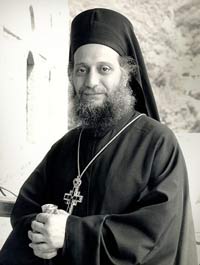 Кто побеждает в битве с собой, тот имеет мир с окружающими. О всепобеждающей силе смирения — наставления афонского подвижника, одного из самых почитаемых старцев Святой Горы схиархимандрита Эмилиа́на (Вафидиса).Когда человек грешит, он отделяется от ближних и приобретает чувство, что они его не любят, не жалеют, не думают о нём, не интересуются им. Подобно тому, как язык, потерявший чувство вкуса, не ощущает сладости мёда, — и человек греха страдает нечувствием, не воспринимает любви людей, обижается и всё толкует неправильно, считая, что все хотят ему зла, что все живут и радуются, а его бросили. И даже если ты прольёшь за него кровь, он даст другое толкование твоей любви. Если ты скажешь ему что-то доброе, он посчитает, что ты вмешиваешься в его жизнь. Если скажешь ему: садись тут, — он будет считать, что ты его презираешь. Грешный человек живёт в оковах своего греха и в страшной темнице своего одиночества.Когда человек, оказываясь в подобных ситуациях много раз, приходит к выводу, что ближние его не любят, не жалеют, не помогают ему, что они в чём-то виноваты, то совершенно ясно, что он согрешил. Тот, кто освободился от греха, приобретает чувство, что все его любят, жалеют, всех он ощущает как родных, ему хочется всех обнять, потому что все исполнены милости к нему. Итак, чем более я освобождаюсь от греха, тем более прихожу в единство с ближними. И наоборот, чем больше грешу, тем больше от всех отделяюсь.***Никто не может быть с Богом, если не смиряется, если не презирается, если не проигрывает в чём-либо, если не терпит ущерба каждый день. Ежедневно терпеть ущерб, лишения и бесчестия от других — это наше опытное смирение, которое нас делает великими пред Богом и благословенными у Бога.Я должен вкушать смирение черпаком, снова и снова и часто сокрушаться. Однако когда я ничего не принимаю от ближнего, когда я берегу своё достоинство, смотрю за тем, чтобы меня уважали, любили, чтобы я был желанным, чтобы меня понимали, одобряли, признавали, — тогда со мной нет Бога. Моя жизнь — душевная, она — не духовная. Тогда я живу душевными переживаниями, в какой-то неполноценности. Живу по законам психологии, а не духовного общения.***Вы мне скажете: «Неужели правильно, чтобы ближний делал со мной всё, что хочет?» Конечно, да! Это правильно и естественно, потому что человек поступает в соответствии со своим характером. Нервный будет нервничать, кроткий будет обращаться с тобой кротко, обходительный будет разговаривать деликатно, а грубый, естественно, будет разговаривать грубо. Как в человеке обходительном ты не найдёшь грубости, так от грубого не можешь ждать обходительности. Всякий человек своим поведением выражает избыток своего сердца, не может он дать что-то другое, не будет он давать то, что хочешь ты. Человек ведёт себя так, как вели себя его папа, мама, в соответствии со своими наследственными качествами, с жизнью, которой он до сих пор жил. Всё это падает на меня. То, что, собственно, могу я сделать, — это принять каждого как он есть, и особенно когда он мне противодействует, когда идёт против меня, потому что это может сделать меня святым.***Все мы, люди, очень легко ломаемся, готовы упасть, надорваться. У нас нет стойкого самообладания. У нас есть нервы, сердца, и мы изменяемся каждый час. Идёшь ты, например, с кем-нибудь погулять, чтобы получить удовольствие, а он по дороге вспоминает что-то, изменяется и делается хмурым. Ты говоришь ему одну фразу, а он её неправильно понимает и с того дня избегает с тобой встречаться. Таковы все люди. Наши нервы не выдерживают, сердца у нас очень чувствительны, и нам нужно соединиться с Богом, чтобы обрести силу.***Молитва приносит радость, ибо это есть общение с Богом. Не будем копить в себе горечь обиды на ближнего, не станем вмешиваться в чужие дела. Ничто не должно нас отвлекать в нашей жизни. И не будем бояться. Не будем беспокоиться. Не будем страдать. Даже когда с вами поступают несправедливо, по страсти, не беспокойтесь, не хлопочите. Ваше счастье, удача не пропадает от этого, потому что мы ждём её не от людей, но от Бога.***Даже если я гордый, эгоист, своим превозношением уподобившийся демону, но, поскольку я говорю «помилуй мя, грешнаго», Бог по Своей любви обратит внимание на то, что я произношу устами, а не на то, что у меня на сердце, и примет моё покаяние. Такова Его благость.***Евангельское усилие — ни в коем случае не насилие. Это жизнь духовная, покой, отложение попечений и ликование. Это Небеса, разверзающиеся для сынов и дочерей Бога, денно и нощно играющих перед Ним.Господь ясно сказал в Евангелии: Царство Небесное силою берётся, и употребляющие усилие восхищают Его (Мф. 11, 12). Поэтому все верующие во Христа живут в понуждении себя и борьбе со своими страстями, в трудах и подвигах до тех пор, пока не вселится в сердца их Христос (см.: Еф. 3, 17)....Почему мы так боимся приложить усилие? Почему мы сопротивляемся и усматриваем в нём бедствие и непреодолимые трудности?Наши собственные интересы, мирское мышление, ребяческое непослушание, подверженность модным идеологиям, эгоизм и прочие недостатки сдавливают нас и препятствуют восприятию от всего сердца «бремени Христова». Кроме того, часто мы или под влиянием современного обмирщённого, позабывшего о Боге общества, или не имея серьёзных богословских познаний, ведём весьма поверхностную духовную жизнь, а евангельский призыв к усилию истолковываем легкомысленно и безответственно.Обычно людям не нравится злострадание. Они поощряют прихоти своей плоти и таким образом ещё больше разжигают её аппетит. Покой, на который у мирских людей есть благословное разрешение, оправдание и основание, для человека верующего есть предел погибели. Для того чтобы суметь отказаться от инстинктивного попечения о своей плоти, отвергнуть самоугождение, необходима истинная любовь и Божественный огонь. Его в нас возжигает Сам Христос и им изменяет наше внутреннее существо. Подлинное стремление ко Христу стирает любое иное стремление.Мы все любим Бога. Но нашими повседневными делами, проистекающими из малодушия, человеческих слабостей, небрежности, незнания, страстей, свидетельствуем о своём автономном существовании по отношению к Нему. Наша любовь расходуется на идеи, желания, приобретение материальных благ, на себя самих. А мы между тем просто не понимаем, что так, через закоснение в удовольствии и самоугождении, de facto рвётся наша связь с Богом, мы теряем Его Божественную любовь.Мерило нашей жизни есть Христос, в меру полного возраста Христова (Еф. 4, 13). Святой Игнатий говорит, что и мы можем исповедовать со дерзновением: «Я желаю постичь лишь одно — Христа». Открыть Его для себя, Его обрести. Да будет Он Господь мой и Бог мой (Ин. 20, 28).